…………………………………………….. 				Rzeszów, dnia ……………....... 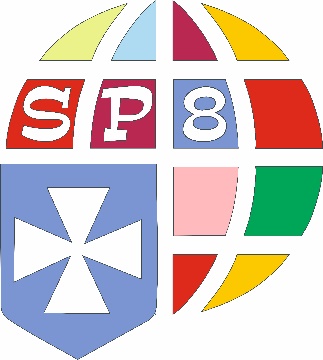 nazwisko i imię rodzica/opiekuna dziecka …………………………………………….. adres zamieszkania …………………………………………….. nr telefonu kontaktowego Sz.P.Maciej DZIEDZICDyrektor Szkoły Podstawowej Nr 8w Rzeszowie Dotyczy: przyjęcia dziecka do klasy ..........Zwracam się z prośbą o przyjęcie mojego dziecka do Szkoły Podstawowej Nr 8 w Rzeszowie do klasy ..................... w roku szkolnym ……….. /……….. Dane ucznia: Imię (drugie imię) i nazwisko ucznia: 		…………………………. Data i miejsce urodzenia: 			…………………………. PESEL: 					………………………….Imiona i nazwiska rodziców/prawnych opiekunów: ojca/opiekuna prawnego*: 	……………………………………………….telefon kontaktowy*:	 	……………………………………………….matki/opiekuna prawnego*: 	……………………………………………….telefon kontaktowy*:	 	……………………………………………….Adres stałego zameldowania:		……………………………………………….……………………………………………….Adres zamieszkania ucznia: 		……………………………………………….……………………………………………….Adres i numer szkoły rejonowej:	……………………………………………….						……………………………………………….............................................................. 			....................................................................... (data i podpis Matki / Opiekuna Prawnego*)		 (data i podpis Ojca / Opiekuna Prawnego*)  INFORMACJA DOTYCZĄCA PRZETWARZANIA DANYCH OSOBOWYCH W SZKOLE PODSTAWOWEJ NR 8 W RZESZOWIE  INFORMACJA DOTYCZĄCA PRZETWARZANIA DANYCH OSOBOWYCH DLA UCZNIÓW 
I RODZICÓW/OPIEKUNÓW PRAWNYCHAdministrator danych:Administratorem Pani/Pana danych osobowych jest Szkoła Podstawowa Nr 8, ul. Antoniego Kopaczewskiego 2, 35-225 Rzeszów, reprezentowana przez Dyrektora Szkoły.Dane kontaktowe Inspektora Ochrony Danych:Kontakt z Inspektorem Ochrony Danych możliwy jest poprzez adres e-mail: iodl@erzeszow.pl lub pisemnie na adres administratora danych wskazany wyżej.Cele i podstawy prawne przetwarzania danych: Dane przetwarzane są w szczególności w celu:realizacji zadań dydaktycznych, wychowawczych i opiekuńczych, innych zadań statutowych oraz zadań organizacyjnych wynikających z ustawy z dnia 14 grudnia 2016 r. Prawo oświatowe, w zw. z art. 6 ust. I lit. c) oraz/lub art. 9 ust. 2 lit. b) RODO - wypełnienia obowiązków prawnych ciążących na administratorzewykonania zadania realizowanego w interesie publicznym lub w ramach sprawowania władzy publicznej powierzonej administratorowi - art. 6 ust. 1 lit. e) RODO np. w przypadku przetwarzania danych osobowych polegającego na wyróżnianiu dzieci za osiągnięcia;jeżeli została przez Panią/Pana wyrażona zgoda na publikację Pani/Pana (Pani/Pana dziecka) wizerunku w celach określonych w treści zgody, podstawą prawną przetwarzania danych osobowych w postaci wizerunku jest art. 6 ust. I lit. a) RODO — zgoda.Odbiorcy danych osobowych:Odbiorcami danych osobowych będą wyłącznie podmioty uprawnione do uzyskania danych osobowych na podstawie przepisów prawa lub stosownej umowy z administratorem.Okres przechowywania danych osobowych:Pani/Pana dane osobowe będą przetwarzane przez okres niezbędny do realizacji celu dla jakiego zostały zebrane, 
a po tym czasie przez okres oraz w zakresie wymaganym przez przepisy powszechnie obowiązującego prawa.Prawa osób, których dane dotyczą:1.	Przysługuje Pani/Panu prawo do:dostępu do treści danych osobowych oraz sprostowania (poprawiania) w przypadku gdy dane osobowe są nieprawidłowe lub niekompletne,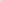 żądania usunięcia danych osobowych (tzw. prawo do bycia zapomnianym), w przypadku gdy:dane nie są już niezbędne do celów, dla których były zebrane lub w inny sposób przetwarzane;osoba, której dane dotyczą wycofała zgodę na przetwarzanie danych osobowych, która jest podstawą przetwarzania danych i nie ma innej podstawy prawnej przetwarzania danych;osoba, której dane dotyczą, wniosła sprzeciw na mocy art. 21 ust. I ogólnego rozporządzenia ochrony danych, wobec przetwarzania i nie występują nadrzędne prawnie uzasadnione podstawy przetwarzania lub osoba, której dane dotyczą, wniosła sprzeciw na mocy art. 21 ust. 2 ogólnego rozporządzenia ochrony danych wobec przetwarzania; dane osobowe przetwarzane są niezgodnie z prawem; dane osobowe muszą być usunięte w celu wywiązania się z obowiązku wynikającego z przepisów prawa;wniesienia skargi do organu nadzorczego właściwego w sprawach ochrony danych osobowych, którym jest Prezes Urzędu Ochrony Danych Osobowych (ul. Stawki 2, 00-193 Warszawa),cofnięcia wyrażonej zgody w dowolnym momencie bez podania przyczyn — w sytuacji gdy podstawą przetwarzania danych osobowych jest zgoda,prawo do żądania ograniczenia przetwarzania danych osobowych,prawo sprzeciwu wobec przetwarzania danych, w przypadku gdy przetwarzanie danych osobowych odbywa się na podstawie art. 6 ust. I lit. e) RODOPodanie przez Panią/Pana danych osobowych jest obowiązkowe i wynika z przepisów prawa. W sytuacji, gdy przetwarzanie danych osobowych odbywa się na podstawie zgody, podanie danych osobowych Administratorowi ma charakter dobrowolny.Inne informacje:W związku z przetwarzaniem danych nie będzie dochodziło do zautomatyzowanego podejmowania decyzji, ani profilowania. Mogą wystąpić przypadki, gdy Administrator przekaże Pani/Pana dane osobowe do państwa trzeciego lub organizacji międzynarodowych, o każdym takim przypadku będzie Pani/Pan poinformowana/y........................................................................ 		....................................................................... (data i podpis Matki / Opiekuna Prawnego*) 		(data i podpis Ojca / Opiekuna Prawnego*) 